Периодическое  печатное издание нормативных правовых актов Усть-Ярульского сельсовета, утвержденное решением сессии депутатов Усть-Ярульского  сельского Совета   Ирбейского района от  20.12.2005 г. за № 25Газета распространяется бесплатно.05.02.2019 № 1 (2019) 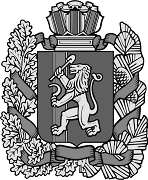 УСТЬ-ЯРУЛЬСКИЙ СЕЛЬСКИЙ СОВЕТ ДЕПУТАТОВИРБЕЙСКОГО РАЙОНА  КРАСНОЯРСКОГО КРАЯРЕШЕНИЕ 09.01.2019г.                              с.Усть-Яруль                                           № 97 Об установлении размера платы за пользование жилым помещением (платы за наем) в домах муниципального жилищного фонда на территории Усть-Ярульского сельсовета Ирбейского района Красноярского края.Руководствуясь ч. 3 ч. 4 ст. 156 Жилищного кодекса Российской Федерации, Уставом Усть-Ярульского сельсовета Ирбейского района Красноярского края Усть-Ярульский сельский Совет депутатов РЕШИЛ:1. Установить плату за пользование жилым помещением (плата за наем), для граждан, проживающих в муниципальном жилищном фонде, согласно Приложению.2. Денежные средства могут расходоваться на капитальный ремонт жилищного фонда. 3. Настоящее решение вступает в силу с момента официального опубликования в печатном издании «Усть-Ярульский Вестник».  Глава Усть-Ярульского  сельсовета                                          М.Д. Дезиндорф Председатель  сельского Совета                                                     Л.Л. Пекки                                                                                                     Приложение к  решению                                                                                         Усть-Ярульского сельского                                                                           Совета депутатов                                                                              от 09.01.2019    № 97Плата за наем жилого помещения муниципальногожилищного фонда по Усть-Ярульскому сельсовету  на 2018 год.   О внесении изменений в постановление администрации Усть-Ярульского сельсовета от 30.09.2014 № 31-пг «Об утверждении положения об оплате труда работников администрации Усть-Ярульского сельсовета, не являющихся лицами, замещающими муниципальные должности и должности муниципальной службы»В соответствии со статьей 144 Трудового кодекса Российской Федерации, статьей 86 Бюджетного кодекса Российской Федерации, статьей 53 Федерального закона от 06.10.2003 № 131-ФЗ «Об общих принципах организации местного самоуправления в Российской Федерации», на основании Устава Усть-Ярульского сельсовета Ирбейского района Красноярского края, ПОСТАНОВЛЯЮ: Внести в постановление администрации Усть-Ярульского сельсовета от 30.09.2014 № 31-пг «Об утверждении положения об оплате труда работников администрации Усть-Ярульского сельсовета, не являющихся лицами, замещающими муниципальные должности и должности муниципальной службы» следующие изменения:1.1. абзац 2 подпункта 4.5.3. статьи 4 изложить в следующей редакции  «Для целей расчета региональной выплаты размер заработной платы составляет 18 048рубль.»2. Контроль за выполнением настоящего постановления оставляю за собой.        3. Постановление вступает в силу в день, следующий за днем его официального опубликования в газете «Усть-Ярульский Вестник» и применяется к правоотношениям, возникшим с 1 января 2019 года.Глава сельсовета                                                                            М.Д. Дезиндорф          «О внесении изменений и дополнений в Решение № 96 от 25.12.2018 года «О сельском  бюджете на 2019 год и плановый период 2020-2021 годов»       1. Внести изменения в пункт 1.1 подпункт 1.1.1; 1.1.2;1.1.3, в пункт 1.2 подпункт 1.2.1;1.2.2 и читать их в новой редакции:1.1.1 утвердить  общий объем доходов сельского бюджета в сумме  5 811 697,00  рублей, в том числе: налоговые и неналоговые доходы  950 498,00 рублей, дотация на выравнивание бюджетной обеспеченности сельских поселений из районного фонда финансовой поддержки за счет средств местного бюджета 946 600,00 рублей, дотация на выравнивание бюджетной обеспеченности сельских поселений из районного фонда финансовой поддержки за счет средств краевого бюджета 803 802,00рублей, прочие межбюджетные трансферты сельским поселениям  на сбалансированность бюджетов  2 605 698,00 рублей,  субвенция на осуществление государственных  полномочий по первичному воинскому учету  84 451,00 рублей,  субсидии  на содержание автомобильных дорог общего пользования 274 965,00 рублей,  субвенции бюджетам на выполнение передаваемых полномочий обеспечение деятельности административных комиссий 4 300,00 рублей, субсидия на частичное финансирование расходов на региональные выплаты   102 500,00 рублей, субсидия на обеспечение первичных мер пожарной безопасности 38 883,00 рублей;1.1.2  Утвердить объем расходов бюджета в сумме 5 949 631,92 рублей;1.1.3  Дефицит сельского бюджета в сумме 137 934,92 рублей;1.2.1. утвердить общий объем доходов сельского бюджета в сумме  4 832 979,00 рублей на 2020 год и в сумме 4 796 519,00 рублей на 2021 год;1.2.2. утвердить общий объем расходов сельского бюджета на 2020 год в сумме 4 842 979,00 рублей, на 2021 год в сумме 4 806 519,00 рублей2. Внести изменения в приложения 1,2,4,5,6,7 и читать их в новой редакции к настоящему решению.3.  Настоящее решение подлежит официальному опубликованию в местном издании «Усть-Ярульский вестник» и вступает в силу с момента опубликования.Глава сельсовета                                                           М.Д. Дезиндорф                                                                                           Информационное сообщениеО приеме предложений по кандидатурам для назначения в состав избирательной комиссии муниципального образования Усть-Ярульский сельсовет Ирбейского района Красноярского краяВ соответствии со статьями 22,24ФЗ от 12.062002 № 67-ФЗ «Об основных гарантиях избирательных прав и права на участие в референдуме граждан РФ», Методическими рекомендациями о порядке формирования территориальных избирательных комиссий, избирательных комиссий муниципальных образований, окружных и участковых избирательных комиссий, утвержденными постановлением Центральной избирательной комиссии РФ от 17.02.2010 № 192/1337-5, Усть-Ярульский сельсовет принимает предложения по кандидатурам для назначения в состав избирательной комиссии муниципального образования Усть-Ярульский сельсовет Ирбейского района Красноярского края. Прием документов осуществляется в течение 30 дней со дня опубликования настоящего сообщения по адресу: Ирбейский район, с.Усть-Яруль, улица Строительная 1В,  в рабочие дни с 9.00 до 16.00 часов. Тел. для справок 8 (39174) 35-2-45. При внесении предложения (предложений) по кандидатурам в состав избирательной комиссии муниципального образования Усть-Ярульский сельсовет Ирбейского района Красноярского края. Необходимо представить следующие документы:Для политических партий, их отделений, иных структурных подразделений1. Решение полномочного (руководящего или иного) органа политической партии либо районного отделения, иного структурного подразделения политической партии о внесении предложения о кандидатуре в состав избирательной комиссии, оформленное в соответствии с требованиями устава политической партии. 2. Если предложение о кандидатуре вносит региональное отделение, иное структурное подразделение политической партии, а в уставе политической партии не предусмотрена возможность такого внесения, - решение органа политической партии, уполномоченного делегировать региональному отделению, иному структурному подразделению политической партии полномочия по внесению предложений о кандидатурах в состав избирательных комиссий о делегировании указанных полномочий, оформленное в соответствии с требованиями уставаД ля иных общественных объединений1. Нотариально удостоверенная или заверенная уполномоченным на то органом общественного объединения копия действующего устава общественного объединения. 2. Решение полномочного органа общественного объединения о внесении предложения о кандидатуре в состав избирательной комиссии, оформленное в соответствии с требованиями устава, либо решение по этому же вопросу полномочного органа регионального отделения, иного структурного подразделения общественного объединения, наделенного в соответствии с уставом общественного объединения правом принимать такое решение от имени общественного объединения. 3. Если предложение о кандидатуре вносит региональное отделение, иное структурное подразделение общественного объединения, а в уставе общественного объединения указанный в пункте 2 вопрос не урегулирован, - решение органа общественного объединения, уполномоченного в соответствии с уставом общественного объединения делегировать полномочия по внесению предложений о кандидатурах в состав избирательных комиссий, о делегировании таких полномочий и решение органа, которому делегированы эта полномочия, о внесении предложения в состав избирательной комиссии.Для иных субъектов права внесения кандидатур в состав избирательных комиссийРешение собрания избирателей го месту жительства, работы, службы, учебы. Кроме того, субъектами права внесения кандидатур должны быть представлены: 1. Две фотографии лица, предлагаемого в состав избирательной комиссии, размером 3х4 см. 2. Письменное согласие гражданина РФ на его назначение в состав избирательной комиссии (приложение №1). 3. Копия паспорта или документа, заменяющего паспорт гражданина РФ, содержащего сведения о гражданстве и месте жительства лица, кандидатура которого предложена в состав избирательной комиссии. 4. Копия документа липа, кандидатура которого предложена в состав избирательной комиссии, подтверждающего сведения об основном месте работы или службы, о занимаемой должности, а при отсутствии основного места работы или службы - копия документа, подтверждающего сведения о роде занятий, то есть о деятельности, приносящей ему доход или о статусе неработающего лица (пенсионер, безработный, учащийся, домохозяйка, временно неработающий).Классификация жилищного фонда по группам Базовая ставка руб./м2Коэф-нт на материал стенС учетом материала стенКоэф-нт на уровень благоуст.Величина ставки за  с учетом характер. помещенияПлата за наем жилого помещения с учетом максимального индекса изменения (плата взимаемая с граждан-нанимателей жилого помещения)Деревянные рубленные дома (из бруса, бревен)Деревянные рубленные дома (из бруса, бревен)Деревянные рубленные дома (из бруса, бревен)Деревянные рубленные дома (из бруса, бревен)Деревянные рубленные дома (из бруса, бревен)Деревянные рубленные дома (из бруса, бревен)Деревянные рубленные дома (из бруса, бревен)В том числе:Со степенью износа 31-60% включительно, в т.ч. благоустроен.с част. благоустр.не благоустр.3,2713,271,31,151,04,253,763,272,402,362,03Бетонные дома Бетонные дома Бетонные дома Бетонные дома Бетонные дома Бетонные дома Бетонные дома Со степенью износа 60% и выше в т.ч. благоустроен.с част. благоустр.не благоустр.4,3414,341,31,151,05,644,994,343,823,152,71Администрация  Администрация  Администрация  Администрация  Администрация  Администрация  Администрация  Администрация  Администрация  Администрация  Усть-Ярульского сельсоветаИрбейского района Красноярского краяПОСТАНОВЛЕНИЕУсть-Ярульского сельсоветаИрбейского района Красноярского краяПОСТАНОВЛЕНИЕУсть-Ярульского сельсоветаИрбейского района Красноярского краяПОСТАНОВЛЕНИЕУсть-Ярульского сельсоветаИрбейского района Красноярского краяПОСТАНОВЛЕНИЕУсть-Ярульского сельсоветаИрбейского района Красноярского краяПОСТАНОВЛЕНИЕУсть-Ярульского сельсоветаИрбейского района Красноярского краяПОСТАНОВЛЕНИЕУсть-Ярульского сельсоветаИрбейского района Красноярского краяПОСТАНОВЛЕНИЕУсть-Ярульского сельсоветаИрбейского района Красноярского краяПОСТАНОВЛЕНИЕУсть-Ярульского сельсоветаИрбейского района Красноярского краяПОСТАНОВЛЕНИЕУсть-Ярульского сельсоветаИрбейского района Красноярского краяПОСТАНОВЛЕНИЕ16.01.2019 16.01.2019 16.01.2019 16.01.2019  с. Усть-Яруль с. Усть-Яруль      №  1-пг      №  1-пгУсть-Ярульский сельский Совет депутатовУсть-Ярульский сельский Совет депутатовУсть-Ярульский сельский Совет депутатовУсть-Ярульский сельский Совет депутатовУсть-Ярульский сельский Совет депутатовУсть-Ярульский сельский Совет депутатовУсть-Ярульский сельский Совет депутатовУсть-Ярульский сельский Совет депутатовУсть-Ярульский сельский Совет депутатовУсть-Ярульский сельский Совет депутатовИрбейского района Красноярского краяИрбейского района Красноярского краяИрбейского района Красноярского краяИрбейского района Красноярского краяИрбейского района Красноярского краяИрбейского района Красноярского краяИрбейского района Красноярского краяИрбейского района Красноярского краяИрбейского района Красноярского краяИрбейского района Красноярского края                        Р Е Ш Е Н И Е                        Р Е Ш Е Н И Е                        Р Е Ш Е Н И Е                        Р Е Ш Е Н И Е                        Р Е Ш Е Н И Е                        Р Е Ш Е Н И Е                        Р Е Ш Е Н И Е                        Р Е Ш Е Н И Е                        Р Е Ш Е Н И Е                        Р Е Ш Е Н И Е              30.01.2019 г.              30.01.2019 г.              30.01.2019 г.              30.01.2019 г.с. Усть-Ярульс. Усть-Яруль№ 98№ 98